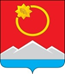 АДМИНИСТРАЦИЯ ТЕНЬКИНСКОГО ГОРОДСКОГО ОКРУГАМАГАДАНСКОЙ ОБЛАСТИП О С Т А Н О В Л Е Н И Е 19.12.2019 № 379-па          п. Усть-ОмчугОб изменении рабочего времени 	Руководствуясь указом губернатора Магаданской области от 17 декабря 2019 года № 239-у «Об изменении рабочего времени», администрация Тенькинского городского округа Магаданской области                    п о с т а н о в л я е т:Перенести выходной день субботу 28 декабря 2019 года на вторник 31 декабря 2019 года для работников администрации Тенькинского городского округа Магаданской области, подведомственных организаций                          и учреждений. Настоящее постановление подлежит официальному опубликованию (обнародованию).Врио главы  Тенькинского городского округа 			Магаданской области                                                                          Т.В. Ульрих 